11.08.2015г. 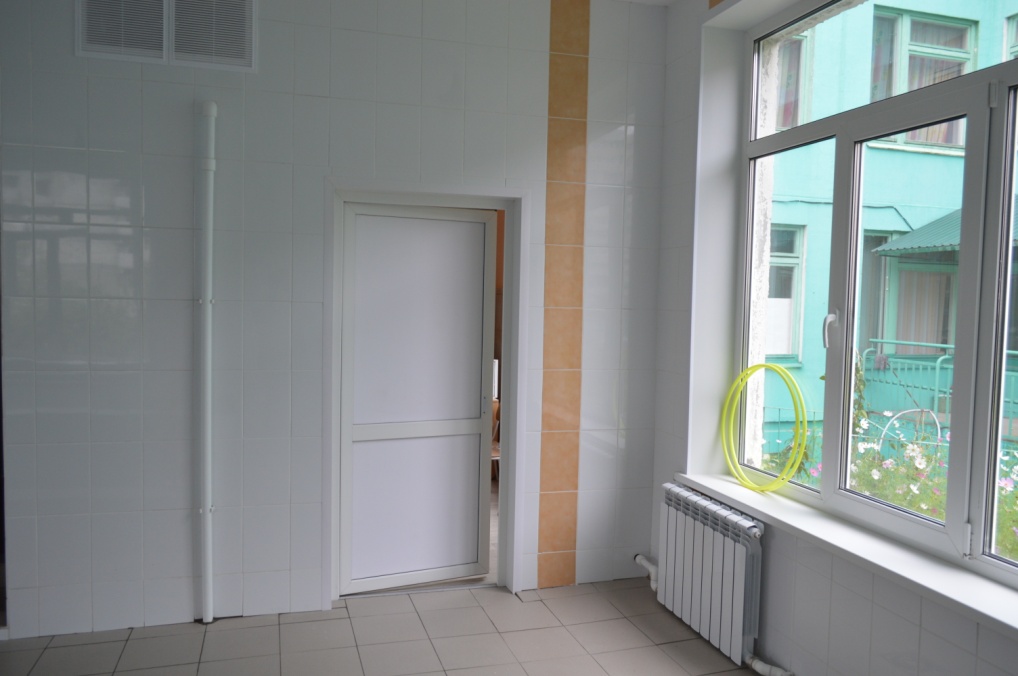 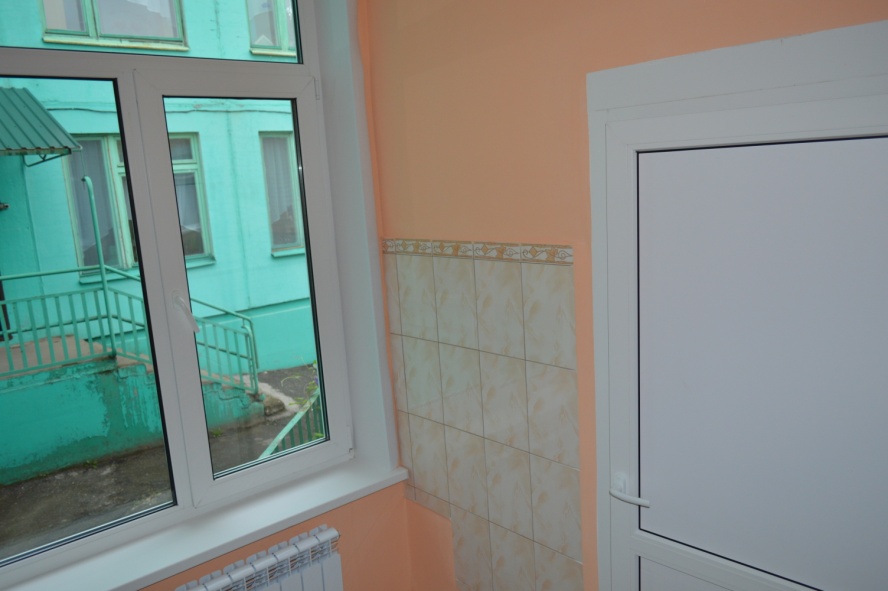 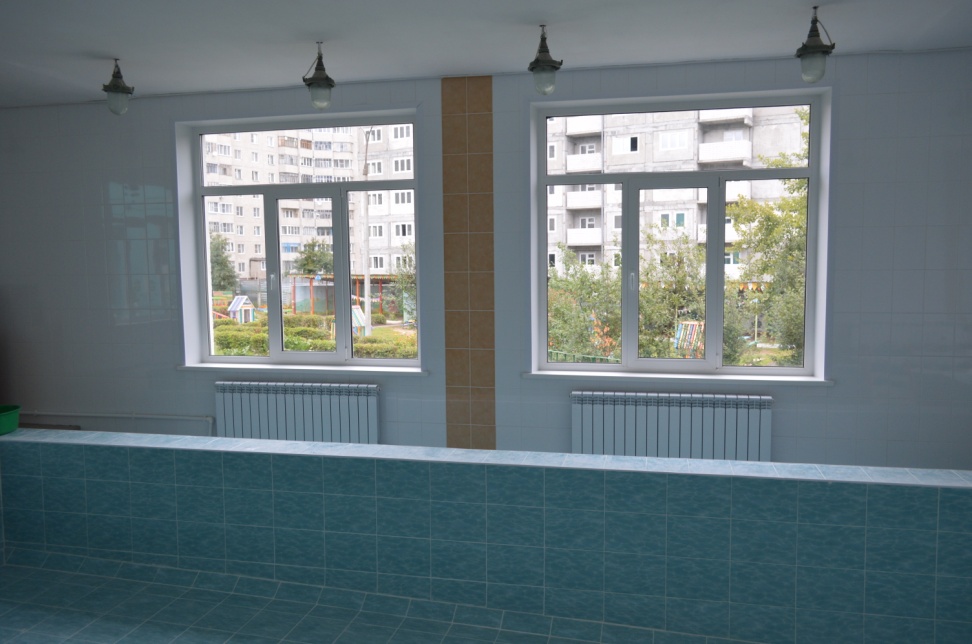 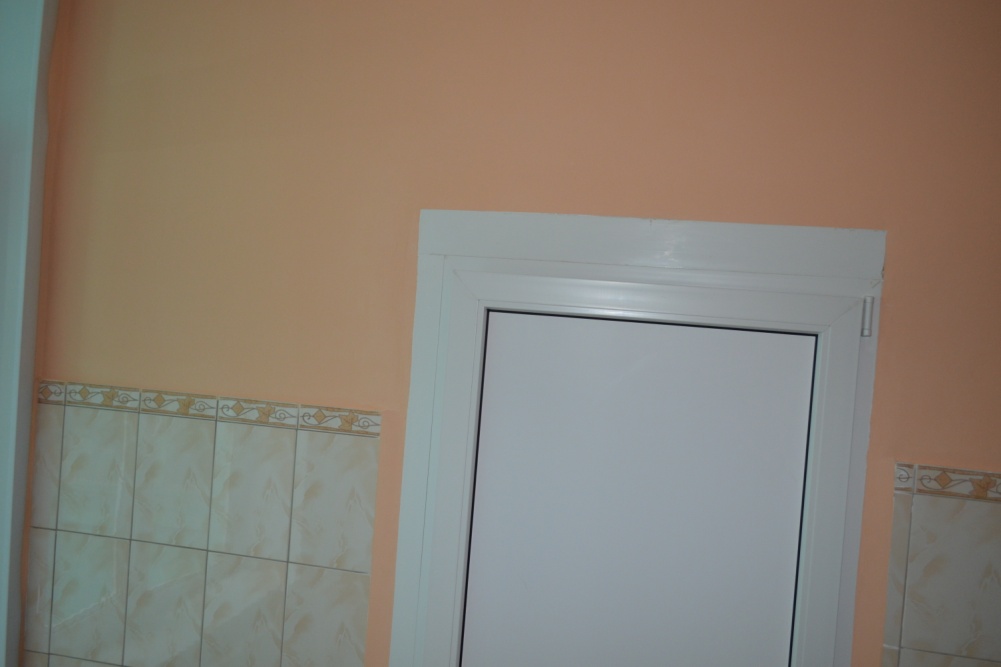 